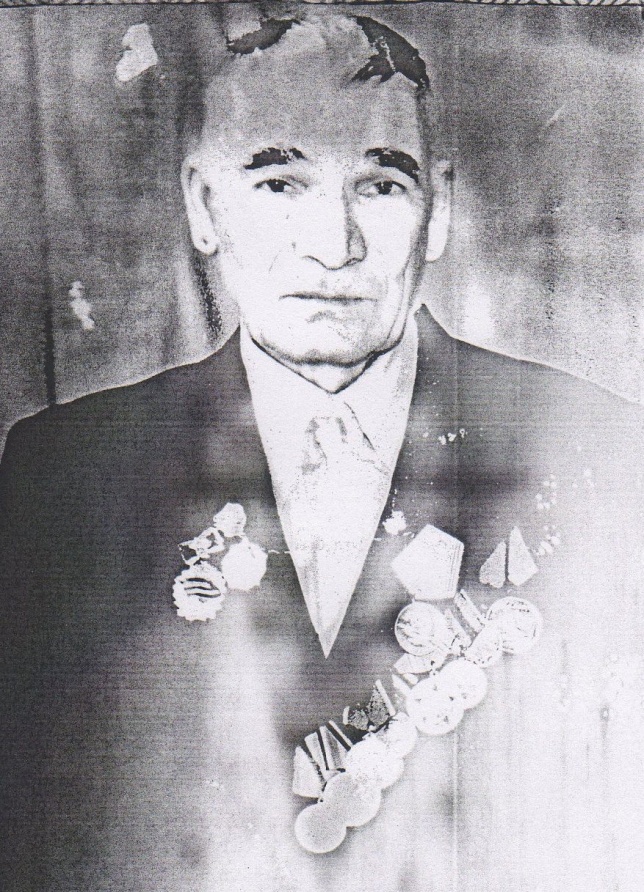 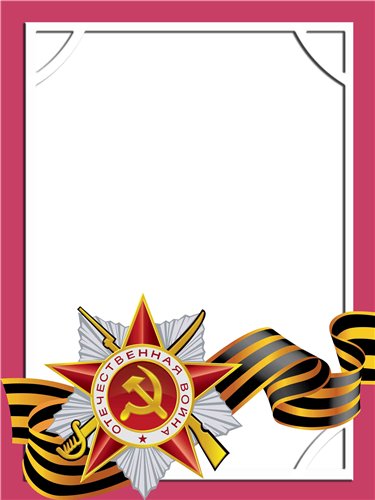                             Федотов                            Георгий                            Григорьевич                                  Ветеран войны и труда.       Родился в 1918г., п. Атиг, русский, б/п.         Участвовал в боевых  действиях шофер тягоча орудия 977 Зенитно-артиллерийского полка Центральный и 2-й Белорусский  фронт. После войны работал шофером.          Награжден медалями: «За Отвагу», «За  Победу над Германией», «За освобождение Варшавы»», «Ветеран труда» и юбилейные медали. 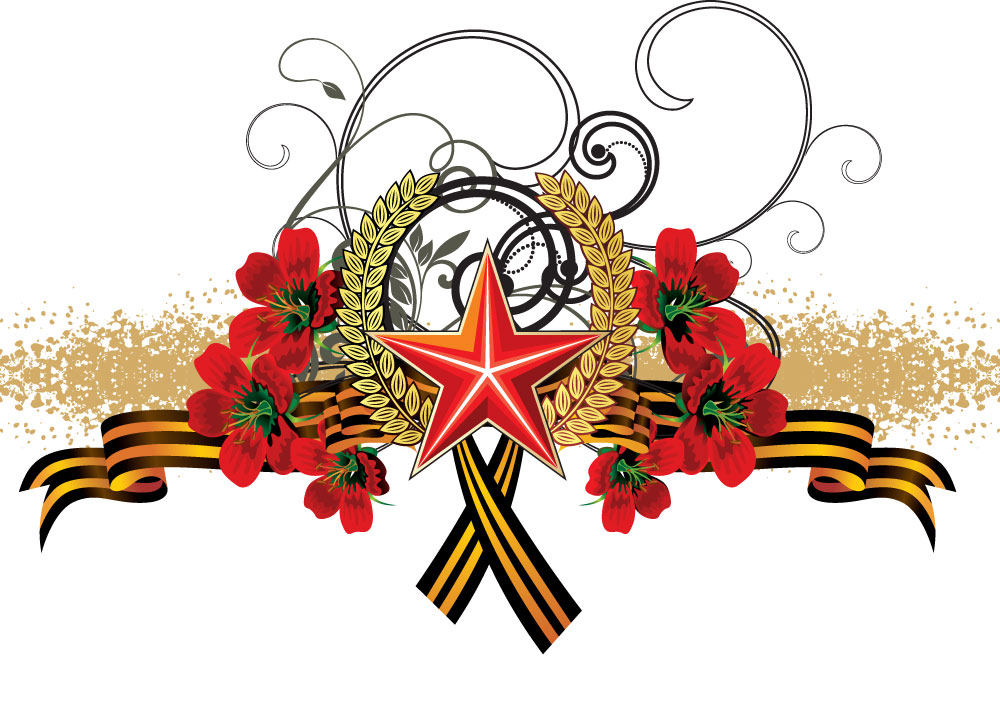 